Муниципальное  бюджетное дошкольное образовательное учреждение 
Курагинский детский сад №9 «Алёнушка» комбинированного видаПРОЕКТТЕМА: « Защитники Отечества»Составитель:					Белоногова Лариса Юрьевна					Образовательная область: патриотическое воспитание дошкольников.Вид проекта: исследовательско-творческийЦель:  создание условий для совместной деятельности детей и родителей по формированию интереса к истории России, к Российской армии, к воинам-курагинцам.Задачи:- воспитывать у детей патриотические чувства,-привлечь родителей к проблемам патриотического воспитания детей,-расширить представления и знания  детей о Российской армии, о различных родах войск,- формировать у детей интерес к истории России, к истории своего поселка и его героям,- развивать физические возможности детей, формировать потребность в здоровом образе жизни,- воспитывать чувство уважения и гордости к защитникам Отечества, желание быть похожими на сильных и смелых российских воинов,- развивать творческие способности детей в музыке, изобразительной деятельности и конструировании, - развивать речь детей Участники проекта: дети старшего возраста, их родители, воспитатели, мед.сестра, музыкальный руководитель,  инструктор по физвоспитанию.Продолжительность проекта: краткосрочныйОсновные формы реализации проекта: беседы, занятия, экскурсии, встречи  с воинами, выставки, сюжетно-ролевые игры, дидактические игры, просмотры видеофильмов, чтение художественной литературы и заучивание стихов, прослушивание музыкальных произведений, игра.Предполагаемый результат: -дети получили знания и расширили  представления о Российской армии;- у детей сформирован интерес к воинам, защитникам Отечества;- дети узнали о службе своих отцов и дедов в рядах Российской армии;- у детей воспитано  уважительное отношение к людям старшего поколения, желание заботиться о них, помнить об их заслугах, делать им приятное;- дети знают пословицы и поговорки о солдатской службе и дружбе, стихи о воинах, используют их в своей речи и игровой  деятельности;Продукт проектной деятельности: оформление  фотоальбома «Мой папа в армии»; рисунки детей о защитниках для выставки «Наше прошлое, настоящее и будущее»; изготовление пригласительных  для пап; изготовление атрибутов к игре «Зарница».План мероприятий в рамках проекта:Памятка для родителейУважаемые родители!С 1 по28 февраля наша группа начинает работать по проекту «Твои защитники, Россия». Цель проекта: объединить усилия педагогов и родителей в решении проблемы патриотического воспитания дошкольников.Предполагается,  что в ходе проекта дети получат доступные  сведения о Российской армии, о различных родах войск, встретятся с воинами и побеседуют  о солдатской службе, узнают о воинах-курагинцах, побывают у  памятника земляку-танкисту, Герою Советского Союза А. Петряеву.  А также познакомятся с произведениями детских писателей и русского фольклора о защитниках земли русской, с  музыкальными произведениями на военную тему. М. Блантера, А. Пахмутовой, Ю. Чичкова, С.Бородина  и др. русских композиторов. Приглашаем вас проявить инициативу, творчество и принять активное участие в проекте. Побеседуйте с детьми о российских воинах, о боевой технике, о войне. Папы, расскажите детям о своей службе в рядах Российской армии, рассмотрите ваши фотоальбомы. Привлеките обязательно дедушек, которые смогут также поделиться своими воспоминаниями о службе. Побывайте в библиотеке, где вам помогут подобрать доступные возрасту  и пониманию детей книги по данной теме.Привлекайте своих детей к просмотру фильмов об армии, о войне, о силе русского оружия.В выходные дни посетите Курагинский краеведческий музей и Парк Победы.Родители мальчиков, обращайте внимание на физическое развитие своих сыновей будущих защитников. Воспитывайте в них силу, ловкость,  выносливость, желание прийти на помощь слабому.Всячески поддерживайте и развивайте у детей интерес к истории страны и родного поселка.Поощряйте любое творчество детей, принимайте  в этом участие сами.Вместе с детьми сделайте рисунки, выполните аппликацию, вылепите из пластилина военную технику, солдатиков, постройте разные  крепости из строительного материала и LEGO. Обязательно обыграйте поделки.Напойте и разучите с вашими детьми знакомые военные  песни («Катюша», «Три танкиста», «Идет солдат по городу», «Богатырская сила» и др.)Выучите с детьми стихи, пословицы и поговорки о солдатской службе и дружбе. Придумайте загадки  о военной технике.Попробуйте оформить ваши познания в виде альбома,  фотоальбома, коллажа,  серии рисунков, дневника, книги и др. Запишите рассказ дедушки. А может быть,  вы сочините песенку или стихотворение. Обязательно поделитесь всем этим с другими детьми группы.Приглашаем вас к активному сотрудничеству!План работы на понедельник.Утро. Мотивация – рассматривание поздравительных открыток к Дню Защитника Отечества.Беседа с родителями о начале работы проекта-Д/и «Разведчики» - умение ориентироваться в пространстве. (инд. форма работы) -Раскрашивание военной техники (трафареты) - закреплять умение раскрашивать в одном направлении, не выходя за пределы рисунка. (подгр. форма работы) Беседа «Для чего нужна армия» (фронт. форма работы)-расширять представления детей об окружающем, не имевшем место в собственном опыте ребенка. Развивать логическое мышление. -Что такое армия? -Кто служит в армии? -Что делают солдаты в армии? -Какой должен быть солдат? -Что надо делать, чтобы быть сильным и т. д.? -Так для чего нужна армия? Образовательная деятельность Ознакомление с окружающим. Тема: Рассматривание картины «Военные» (фронт. форма работы)Задачи:-Продолжать знакомить детей с военными профессиями, через рассматривания картины. -Понимать смысл картины, отвечать на вопросы по ее содержанию. -Закреплять умение преобразовывать существительное из единственного числа во множественное родительного падежа. -Активизация словаря: десантники, кавалеристы, пограничники, морские пехотинцы. -Сочетать существительное с глаголом, отвечая на вопрос: что делает? -Развивать патриотические чувства. -Воспитывать уважение к профессии военного. Ход занятия.а) игра «Что делает солдат в армии»б) рассматривание и беседа по картинев) физ. минуткаг) д/и «Один-много»(танкист-танкистов); «Говори правильно»; «Что лишнее" д) рисование по трафарету «Наша армия самая сильная…» е) игра «Да или нет? » - Наша армия сильна? (Да) - Защищает мир она? (Да) - Мальчишки в армию пойдут? (Да) - Девочек с собой возьмут? (нет) - Стоит летчик на границе? (нет) - Он летает выше птицы? (Да) - Мы скоро праздник отмечаем? (Да) - Мам, девчонок поздравляем? (Нет? - Мир важней всего на свете? (Да) - Знают это даже дети? (Да) ж) подведение итога занятия. 2 Физическая культураПрогулка:Наблюдение за транспортом. - развивать наблюдательность, умение сравнивать (военная техника или гражданская). П/и «Быстрый солдат» - развивать бег в разных направлениях, не наталкиваясь друг на друга. «Снайпер» - развивать силу броска.Д/и «Кто ушел? » - развивать внимание. Вторая половина дня.Ходьба по массажным дорожкам - профилактика плоскостопия. (фронт. форма работы)Чтение О. Дриз «Мы мужчины» - внимательно слушать произведение, отвечать на вопросы воспитателя по тексту. (фронт форма работы)Прогулка: П/и «Самолеты» - развивать двигательную активность. (подг. форма работы)Статистическое упражнение «выносливый солдат»- сохранение равновесия в разных позах. Игра м/п «Найди мину» - ориентировка в пространстве. ( инд. форма работы) Вечер:Д/и «Закончи предложение» Солдаты в армии - составление предложений с однородными членами, согласование слов в предложении. (подг. форма работы)Предложить раскрасить военную технику - раскрашивать в одном направлении, не выходя за рамки рисунка. (инд. форма работы)-С/и по желанию детей - умение выбирать игру, развивать партнерские отношения. (подг. форма работы)Работа с родителями :Предложить составить рассказ : выбрать фотографии для альбома «Мой папа военный», побеседовать о том, как папа служил в армии. План работы на вторник.Утро: 
Мотивация: рассматривание фотографий.Создание альбома «Мой папа военный» - побуждать детей к составлению рассказов о своих папах. (инд. форма работы)Игра  в лото «Наша армия» (подгр. форма работы)Физ. минутка «Мы солдаты» (фронт. форма работы)Образовательная деятельность (фронт. форма работы)1.Познавательное развитие. Тема Встреча с воином - земляком. Цель: познакомить детей с молодым воином, прошедшим службу в Российской армии, формировать у детей представления о воинской службе.Примерные вопросы детей к беседе1.В каких войсках ты проходил службу? 2. Что за нашивки у тебя  на рукаве? Что они обозначают?3. Как называется одежда, которую ты носишь?4. Кто ухаживает за твоей одеждой или это делает сам солдат?5.Где хранится одежда у солдата?6. Чем кормят солдат? Дают ли конфеты, фрукты? 7. Кто готовит пищу, кто убирает посуду?8.Где спят солдаты в армии? Кто заправляет им  кровать?8. Можно в армии ложиться  спать, когда захочешь и сколько хочешь?9.Делают ли солдаты зарядку? Занимаются ли они спортом?10.Смотрят ли солдаты телевизор? Где?11. Можно позвонить домой, поговорить с мамой или нет? А если мама приедет в гости, её пустят?12. Стрелял ты из автомата?  Как он называется? Он тяжелый?13. Ты был на параде?14. А какие командиры в армии?15. Трудно быть солдатом?После беседы дети рассматривают фотоальбом гостья о службе в армии и военной технике.2.Лепка «Военная техника – самолёт, вертолёт»Задачи: продолжать учить детей делить пластилин на части. Привлекая гостья, научить лепить  военную технику (самолёт, вертолет), передавая их строение – корпус, крылья у самолёта, винты у вертолёта и шасси. Закреплять приёмы лепки (раскатывания, оттягивания, сглаживания). Воспитывать интерес к военной технике.Материал: пластилин, дощечки, салфетки, вода.Ход занятия. Воспитатель предлагает отгадать загадки.Без разгона ввысь взлетает,Стрекозу напоминает,Отправляется в полетНаш российский….(вертолет)Большая птица, стальная птицаЗа облаками сейчас он умчится.Отважный летчик ее ведет,А птица – это…(самолет).Военный показывает фотографии военного самолета и вертолёта. Предлагает назвать, чем похожи самолёт и вертолёт. (У самолёта и вертолёта есть корпус (фюзеляж), кабина пилотов, окна-иллюминаторы, двери, хвост, шасси).  Чем они отличаются? (Вертолёт имеет овальную форму, самолет – вытянутую;у самолёта крылья, у вертолета – винты).	Воспитатель сообщает, что они будут учиться лепить военную технику – самолеты и вертолёты (выбирают по желанию).  Показывает приемы лепки самолета: разделить кусок пластилина на две равные части.  Первую часть раскатываем в палочку, вытягиваем кабину пилота спереди и хвост в задней части.  Из оставшегося пластилина делаем крылья и шасси. Для вертолета первую часть превращаем в форму овала, из задней части овала вытягиваем хвост. Оставшийся пластилин используем для двигателя, винтов и шасси.  	Во время работы детей напоминать о форме той или иной части и о приемах лепки. Получившиеся поделки обыграть через подвижную игру «Самолеты».3.ФизкультурноеДети показывают свои физкультурные достижения (отжимаются, маршируют и выполняют повороты).  Затем читают стихотворение В. Берестова «Богатыри». Поздравляют с праздником. Дарят открытку, сделанную своими руками.Прогулка.
Наблюдение  за собакой. Сравнение с пограничной.
 Подвижные игры: «Бег парами», «Донесение». (подг. форма работы)Вторая  половина дня: Оформление альбома «Мой папа военный» (инд. форма работы)Оформление  книжного уголока.  (Подг. форма работы)Чтение З.Александровой «Дозор», беседа по содержанию, рассматривание иллюстраций. (фронт. форма работы) Пазлы «Военная техника» (подг. форма работы)Вечер.Работа с родителями: Заучивание вместе с детьми пословиц и поговорок (к игре «Зарница»)Пословицы и поговорки о защите Родины и её защитниках1.Тяжело в ученье - легко в бою.2. Сам погибай, а товарища выручай.3. Один в поле не воин.4.Один за всех и все за одного.5. Пуля дурра, а штык молодец.6. Смелого пуля боится, смелого штык не берет.7.Родина – мать, сумей за неё постоять.8.Боец красен мужеством, а товарищ – дружеством.9. Бой отвагу любит.10.За правое дело сражайся смело.11.Смелость силе воевода.12. Русский ни с мечом, ни с калачом не шутит.13. Все за одного, один за всех – тогда и в деле будет успех.14. Держи порох сухим – будешь непобедим.15. Русский солдат не знает преград.16. Жить – Родине служить.17. Умный боец - везде молодец.18. Кто хорошо бьётся, тому и победа дается.19. Кто за правое дело стоит, тот всегда победит.20.Друг за друга стой - выиграешь бой.21. Кто смерти не боится, того и пуля сторонится.22. Наша сила в крепости тыла.23. Знали, кого били, потому и победили.24. Свет победит тьму, а мир  - войну.25. Российский флот – Родине оплот.26. Крепка рука у русского моряка27.Смекалка на войне помогает вдвойне.28. Нет обороны – заклюют и вороны.29. Принял присягу – от неё ни шагу.30. Солдата к славе ведут ученье и труд.31. Где смелость - там победа.32. Кто смел да стоек, тот десятка стоит.План работы на среду.Утро:Мотивация:Игровое упражнение «Группа- Штаб». Для прохождения в «Штаб» назвать пароль - пословицу, поговорку. (инд. форма работы) Д/и «Внимательный военный» - отгадывание загадок и поиск отгадки в группе. - Развивать внимание, логическое мышление. (подг. форма работы)1 Моряком ты можешь стать, Чтоб границу охранятьИ служить не на земле, А на военном.  (корабле) 2. Чтоб увидеть мне вдали, Пароходы, корабли, В него быстро погляжу. Всей команде расскажу.  (бинокль) 3 Под водой она плыветНаш покой стережет  (подводная.лодка) 4 Мчится он быстрее птицы. Охраняет он границы. (самолет) 5 Едет и стреляет, все преодолевает. Сопки, горы он пройдетЧерез ров он проползет. (танк) .-Пальчиковая гимнастика «солдаты». -совершенствовать мелкую моторику, стимуляция речевого аппарата. Д/и на развитие логики «Найди лишнее», «Сравни картинки».Образовательная деятельность (фронт. форма работы)1.Ознакомление с окружающим. Экскурсия в Парк Победы. Цель: ознакомление детей с Парком Победы, с Галереей боевой славы, с памятником воинам – курагинцам, с памятником А.Петряеву,  другими достопримечательностями парка. Воспитание у детей  интерес к истории своего поселка, уважение к героям-землякам. Ход экскурсии. Ребята, мы стоим у входа в Парк Победы. Этот парк был открыт в 1985 году к 40-летию Победы советского народа над фашистской Германией. В строительстве парка принимали участие все организации Курагинского района.Начинается Парк с Галереи боевой славы. Здесь размещены 8 портретов земляков-курагинцев Героев Советского Союза: А.Г. Бочкарёва, П.Ф.Попова, А.А.Петряева, А.А. Семирацкого, А.Ф.Щукина, А.Л. Журавлёва, И.Ф. Немкова, М.И. Сотниченко и портрет полного кавалера ордена Славы трех степеней С.С. Колмакова. Среди них находится портрет легендарного танкиста Александра Акимовича Петряева.В годы Великой Отечественной войны из Курагинского района ушли воевать на фронт 17835 человек, 6174 из них не вернулись с поля битвы. Их имена высечены на мраморных мемориальных плитах по обе стороны центральной аллеи Парка, ведущей к стеле на берегу реки Туба. Стела представляет собой три штыка, устремленных в небо,  и символизирующих три поколения воинов: деды, отцы и сыновья. Посредине стелы расположен Орден Победы – главный орден Великой Отечественной войны. У подножия памятника - пятиконечная звезда, в которой горит огонь. Сюда в памятные дни, в праздники  и по будням приходят благодарные курагинцы, чтобы возложить цветы и отдать дань памяти погибшим землякам.Слева от центральной аллеи, в глубине Парка стоит памятник легендарному танкисту, Герою Советского Союза, нашему земляку Александру Акимовичу Петряеву, геройски сражавшемуся и погибшему в июне  1944 года при освобождении города Борисов, что в Белоруссии. 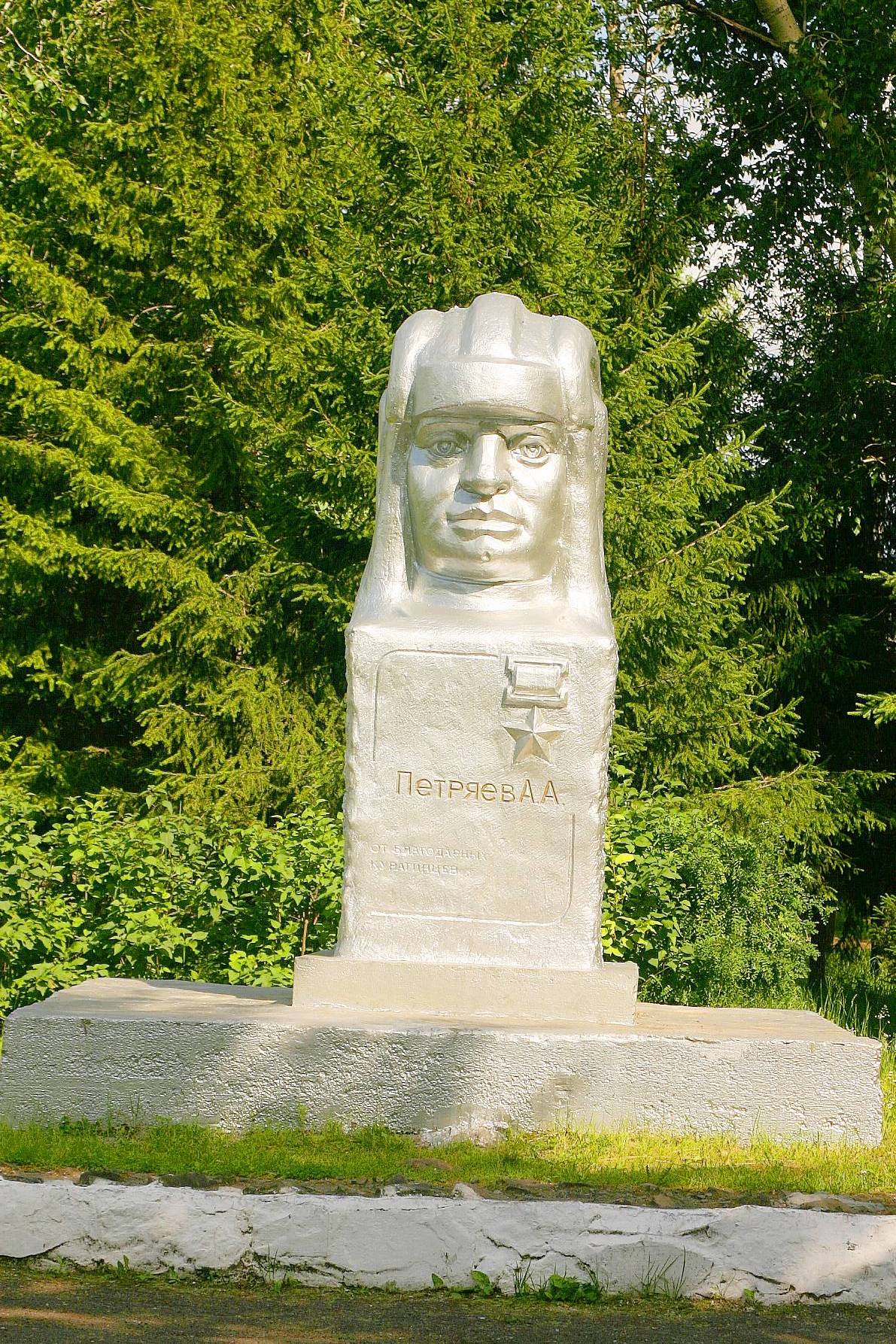 В 1967году в сквере Курагинской восьмилетней школы, где учился Александр, был установлен памятник герою. А в 90-е годы, уже после открытия парка, был изготовлен вот этот новый памятник А.Петряеву и установлен в Парке   40-летия Победы.  Именем А. Петряева также названа одна из улиц нашего поселка.Недалеко от   памятника А. Петряеву находится  памятник воинам-интернационалистам, погибшим в горячих точках. Этот памятник открыт недавно весной  . У этого памятника собираются воины-афганцы 15 февраля, чтобы почтить память погибших товарищей.В дальнем углу Парка, на берегу реки  Туба стоит маленький домик, там расположен Совет ветеранов Курагинского района. Здесь собираются ветераны Великой Отечественной войны. Недалеко от него установлена пушка-сорокапятка, где любят бывать курагинские ребятишки, изучая орудие войны.Рядом с Галереей боевой славы на постаменте стоит самоходное орудие  времён Великой Отечественной войны  - еще одно излюбленное место курагинских мальчишек.В Парке Победы также установлены памятники декабристу А.И. Тютчеву, первому комсомольцу Василию Рогозинскому, мемориальный знак жертвам политических репрессий. На территории Парка Победы имеется  детская площадка, спортивная площадка, Дом детского творчества, музей-изба русских ремесел.Парк - излюбленное место прогулок курагинцев. Здесь проходят праздники и митинги. В День Победы 9 Мая работают концертные площадки, разворачивается полевая кухня.2.ФЭМП – счет, сравнение количества предметов Парка, сравнение деревьев по высоте, сравнение тропинок по ширине, длине.3.Музыкальное Прослушивание в грамзаписи песни «Три танкиста»Прогулка: Игра в «войнушку». (подг. форма работы)Вторая половина дня: Просмотр презентации «Наша Армия» с прослушиванием песни Ю.Чичкова «Бравые солдаты» (фронт. форма работы)Д/игры «Говори правильно» (бро-не-транс-пор-тёр), «Подбери слова» (Танк (какой?) тяжелый, быстрый..) (инд. форма работы)Изготовление  пригласительных билетов для пап к участию в игре «Зарница». (подг. форма работы)Вечер.Работа с родителями: беседа о совместном проведении игры «Зарница».План работы на четверг
Утро: Мотивация:
 Внесение и рассматривание картинок с атрибутами воинов древней Руси.Беседа. Как жили люди на Руси? Кто защищал нашу Русь в древние времена? Д/И «Что нужно богатырю», «Угадай, о ком я говорю?» Слушание музыки: «Богатырская наша сила» А. Н. Пахмутовой. (фронт форма работы)Заучивание стихотворения Берестова «Богатыри» (подг. форма работы)Образовательная деятельность. (фронт. форма работы)Развитие речи. Рассматривание  и беседа по картине Васнецова «Три Богатыря»Задачи: учить детей рассматривать картину; развивать связную речь, воображение; воспитывать эмоциональную отзывчивость, любовь к родине.Ход занятияВ  давние, давние времена нашу русскую землю защищали богатыри. Богатыри – это герои русских былин, совершавшие военные подвиги. Очень известными богатырями в то время были  Илья Муромец, Добрыня Никитич и Алеша Попович.  Подвиги русских героев – богатырей отражены не только в былинах, но и в творчестве художников. Великий русский художник Виктор Михайлович Васнецов изобразил картину «Богатыри». Давайте её рассмотрим и побеседуем о ней.Вопросы:Кто изображён на картине художника Васнецова? Три богатыря.Кто находится в центре картины? Илья Муромец.Как вы догадались, что это Илья Муромец?Он самый старший, могучий, мудрый и опытный богатырь.Кто слева от Ильи Муромца? Добрыня Никитич.  Расскажите о нём.Кто справа от Ильи Муромца? Алёша Попович. Он самый молодой из этих богатырей. Какими качествами обладал Алёша Попович? Хитростью, смекалкой, дерзостью. Куда смотрит каждый из богатырей? Они смотрят вдаль, не видать ли где врагов.Что охраняют богатыри? Землю русскую, её границы.Продолжение беседы по картине «Богатыри».Вопросы:1. Как одеты богатыри?На тело надета кольчуга – железная рубашка.Зачем она нужна богатырям?Она защищала богатырей от ударов копья, стрел и меча. Кольчуга весила .2. Что надето на головы богатырей?Шлем. На Руси его называли шелом. Шлем изготавливали из металла, его украшали орнаментом, узором. А кто был побогаче, украшал шлем позолотой, серебряными пластинками. Шлем оберегал голову воина – богатыря от ударов.3. Какие ещё доспехи имеются у богатырей?Щиты, лук, колчан со стрелами, кистень, палица, топор, меч – булава.Меч был главным оружием воинов – богатырей и воинов – ратников в ту пору на Руси. Меч ещё называли булавой. Меч был русским оружием. На мечах давали клятву, меч почитали. Он являлся дорогим оружием, его передавали по наследству от отца к сыну. Меч носили в ножнах, чтобы он не ржавел (показ меча и ножен, изготовленных из бумаги и плотного картона, украшенные орнаментом; меч обклеен фольгой). Рукоятка меча и ножны украшались орнаментом и узором. Узоры на ножнах и рукоятке меча наносились не только с целью украшения, но и с целью оказания помощи своему хозяину, владеющему мечом. Главным другом богатырей был конь, лошадь. То, что на лошади, называется упряжь. Что сюда относится? Уздечка, стремена, седло.Как одним словом можно назвать этих богатырей? Витязи! Крепкие духом, прославившиеся делами.Русский писатель Алексей Толстой так написал про богатырей:«О Витязь! Делами твоими
Гордится великий народ.
Твоё громоносное имя
Столетия все перейдёт».Тысячу лет прошло, ребята, а мы гордимся делами и подвигами этих витязей – богатырей: Ильи Муромца, Алёши Поповича, Микулы Селяниновича и других. Если бы сказители не сказывали былины, мы бы о них не узнали.Когда богатыри собирались все вместе, как мы видим на картине, они становились такими сильными, что победить их было невозможно. Об этом и пословицы говорят. Как в пословицах говорится о русских богатырях?Не родом богатырь славен, а подвигом.Лучше того дела нет, чем родную землю от врагов защищать.Моё богатство – сила богатырская, моё дело – Руси служить, от врагов оборонять.В русском сердце прямая честь да любовь к Руси – матушке.Слушание музыкального произведения А. Пахмутовой «Богатырская наша сила».2.Рисование «Богатыри земли русской »3.ФизкультурноеПрогулка Подвижные игры: «Перетяни канат», «Меткий стрелок», «Пустое место»(фронт. форма работы). М/п «Разведчики» (инд. форма работы)Вторая половина дня.Просмотр видео «Илья Муромец», «Добрыня Никитич и Тугарин Змей». (фронт. форма работы)  Раскраски,  «Змей Горыныч», «Богатырь на коне», «Бой богатыря со змеем».«Богатырский конь». (инд форма работы)Оформление выставки из рисунков и раскрасок  детей «Прошлое, настоящее, будущее Отечества» (подг. форма работы)Сюжетно-ролевая игра «Богатыри охраняют русскую землю» (подг. форма работы)Вечер.Работа с родителями. «Богатырская мастерская» для родителей и детей по изготовлению атрибутов к игре «Зарница» (шлем, меч, щит).План работы на пятницуИгра - зарница  «Богатыри земли Русской» (фронт. форма работы)Участники: воспитатели, мед.сестра, родители и дети. Роли: Леший, Кот, Соловей - разбойник, Змей Горыныч, Василиса Премудрая играют родители.Мотивация: Ведущий входит к детям в группу и сообщает, что случилась беда: Василиса Премудрая пропала, и спасти ее могут только богатыри земли русской. Предлагает мальчикам превратиться в богатырей, а девочкам – помогать им в сложном путешествии. Мальчики надевают доспехи богатырей Ведущий: Придется вам отправиться в тридесятое царство, может быть, там вы найдете Василису Премудрую. Воспитатель: Но мы не знаем, как туда добраться. Мы ведь можем заблудиться. Ведущий предлагает план-карту и говорит, что  на дороге нужно найти опознавательные знаки, которые помогут спасти Василису Премудрую. Дети одеваются, выходят на улицу, рассматривают карту, определяют маршрут, по которому нужно идти. (По дороге они должны найти свисток Соловья-разбойника, письмо от старой мудрой Совы, которая рассказывает о том, что Василису Премудрую украл Соловей - разбойник и отдал Змею, Горынычу, а тот заколдовал и превратил ее неизвестно во что, спрятал неизвестно где. Знают туда дорогу только Леший )Ведущая: Ну что, ребята, пойдем на выручку Василисы Премудрой? Русь издавна славилась богатырями. Отправимся и мы искать Василису Премудрую. Да только дорога нелегка, полна опасностей, не испугаетесь? Знаю, что вы дружные и смелые. Дружба поможет нам преодолеть все преграды.  Чтобы отправиться в путь, необходимо вспомнить пословицы и поговорки о дружбе. А сейчас друг за другом становись! Поворачиваем на лево и идём до угла здания детского сада, затем снова поворачиваем на лево и должны дойти до коряги, чтобы было веселее идти споем веселую песню: «Богатырская наша сила» А. Н. Пахмутовой.Ведущая: Тихо дети! Прислушайтесь: там, за большой корягой, кто-то есть! Ребята, да это же Леший! Он, кажется, поранился – у него в руке большая заноза, давайте мы ему поможем. (Мед.сестра совместно с детьми вынимают из руки Лешего занозу, обрабатывают ранку и завязывают бинтом.) Леший: Вот спасибо, ребята. Ведущая: Лешачок, видать, ты добрый. Леший: Так вы со мной по-доброму, и я с добром. Ведущая: А не знаешь ли ты, где дорога в тридесятое царство? Леший: Как не знать? Знаю! У нас в лесу все эту дорогу знают, только ходить туда бояться. Ведущая: Бояться, значит, опасно. Но у нас другого выхода нет, нам нужно выручать Василису Премудрую. Мы не можем оставить ее в беде, правда, ребята? Лешачок, расскажи нам о том царстве! Леший: У лукоморья дуб зеленый, Златая цепь на дубе том… И день, и ночь там кот ученыйВсе ходит по цепи кругом. Пойдет направо – песнь заводит, Налево - сказку говорит, Там чудеса, там леший бродит, Русалка на ветвях сидит… А. С. ПушкинВедущая: Ой, как интересно, хотя немного и страшновато. Но раз уж решили идти, нечего раздумывать. Надеяться нам не на кого, рассчитывать мы можем только на свои силы. Давайте заглянем на нашу карту? Сейчас нам нужно дойти до дерева. Пожалуй, надо размяться. Перед дорогой, богатыри всегда тренировались. Проводится ритмическая гимнастика под музыку «Богатырская сила» М. Бородина. Рассматривают карту, определяют дальнейший путь до дерева.Ведущая: Смотрите, дерево. Давайте подойдем неслышно, посмотрим, кто там живет? (Из-за дерева выходит кот) Ведущая: А вот и кот ученый, он-то нам и поможет. Кот: Да, я кот ученый, а вы кто такие? Куда идете? Ведущая: Василису Премудрую спасать. Кот: Понятно. Да только дорога туда неблизкая, хорошо бы отдохнуть сначала. Мне так спать хочется. Присядьте-ка, вздремните , а я вам песенку спою да сказку расскажу:Люли, люли, люленьки, Летят сизы гуленьки. Летят гули вон, вон, Несут деткам сон, сон… Будут гули ворковать, Будут детки крепко спать. Леший: Ребята, да это же кот Баюн, нельзя ему поддаваться, а то заснете и Василису не выручите. Ведущая: Ребята, а давайте мы его перехитрим, споем веселую песню. Исполняется русская народная песня «Во кузнице», обработка А. Жарова. Кот: (фырчит) Ну-ка, дети, не мешайте, мой покой не нарушайте. Уходите отсюда, спать не даете! Леший: Ребята, пойдем дальше по плану. Что там нас ожидает в пути? Мы должны пройти в обход по спортивной площадке и найти свисток. Идут, находят, выясняют, чей он может быть, пробуют свистеть.А в это время появляется Соловей-разбойник. Соловей – разбойник: Ага, испугались? И правильно сделали, я вас всех в плен заберу! Ведущая: Не горячись, разбойничек. Мы не просто путешественники, мы – богатыри. А ты, как известно нам по сказкам, всегда сражался с богатырями. Давай лучше в честном бою выясним, кто сильнее? Согласен? (Дети соревнуются с Соловьем – разбойником) .Задания: 1. Перепрыгнуть через костер (имитация);2. Кто кого сильнее – борьба на локтях;3. Пролезть через препятствия;4. Пройти по бревну. (Соловей – разбойник все время проигрывает или выполняет задания неправильно) .Соловей – разбойник: Ладно, богатыри, раз вы такие сильные и ловкие, я вас пропущу. Василису найдете у Змея Горыныча. Только придется вам столкнуться со многими трудностями. На всякий случай нужно взять крепкую веревку, у меня есть такая, так и быть пожертвую. Проводиться игра «Перетягивание каната»Соловей – разбойник: Конечно, вы-то богатыри молодые, поэтому и сильные, а я старый да беззубый! Может, если б я помоложе был, не проказничал бы, а людям помогал! Леший: Ребята, давайте ему подарим свисток! Соловей – разбойник: (радостно) Просите, что хотите, ну угодили, так угодили. Ведущая: Покажи нам дорогу к Змею Горынычу. Соловей – разбойник: Покажу вам дорогу, так и быть. Коли справитесь с ним - и мне хорошо будет, а то он не только русских людей мучает и обижает – даже до меня грозился добраться! (всхлипывает) хоть тогда отдохну от этого змея. (Дети отправляются дальше. Им навстречу появляется Змей Горыныч) Змей Горыныч: Чую – чую, богатырским духом пахнет! Будет чем моим головушкам полакомиться на обед! Ведущая: Змей Горыныч, во всех русских народных сказках ты всегда сражался с богатырями. Неужели сейчас испугаешься? Змей Горыныч: Я испугаюсь? Да у меня три головы, а у богатырей ваших всего одна! Да я их в три раза умнее, в три раза храбрее! Сожгу их пламенем да проглочу в три счета, только доспехи от них и останутся! Доставайте свои сабли да сразитесь со мной! Я с вами сейчас мигом разделаюсь. Проводится «Битва на саблях»(Змей Горыныч стонет, кричит, в конце концов позорно сбегает, выронив ключ.) Ведущая: Ребята, наверное, это ключ от темницы, в которую Змей Горыныч заточил Василису Премудрую. (Дети берут ключ, идут к двери, открывают ее. Навстречу выходит Василиса Премудрая )Василиса: Спасибо вам, дорогие мои богатыри! А теперь, после трудного похода, можно и поиграть. Ведущая: А после выполненного дела русские люди всегда веселились! Пришел черед и нам. «Сделал дело – гуляй смело»Музыкальная игра «Плетень» (русская народная мелодия в обработке С. Бондаренко)  (Дети возвращаются в детский сад, где их ждет угощение) Познавательно – речевое развитие.Художественно-творческая деятельность детей.Совместная деятельность воспитателя и детей.Взаимодействие с родителями. 1.Этическая беседа«Для чего нужна армия?»,«Как жили люди на Руси?»2.Экскурсии  в Парк Победы.3.Рассказ воспитателя о Герое Советского Союза, танкисте,  воине – курагинце Александре Петряеве.4.Встреча с воином - соотечественником, отслужившим в рядах Российской армии.5.Составление рассказов о своих папах.6. Рассматривание картины «Военные»6.Рассматривание  и беседа по картине Васнецова «Три Богатыря» Рисование по трафарету «Наша армия самая сильная, наша армия самая смелая»Лепка «Военная техника» Изготовление  пригласительных билетов для пап к участию в игре «Зарница». Музыка.  Прослушивание аудиозаписей песен:  «Бравые солдаты» (Муз. А. Филиппенко, Сл. Т. Волгиной) «Богатырская наша сила» А. Н. Пахмутовой. Оформление альбома «Мой папа военный», Заучивание пословиц и поговорок об армии, дружбе, богатырской силе. Чтение О. Дриз «Мы мужчины», З.Александровой «Дозор», Просмотр видео «Илья Муромец», «Добрыня Никитич и Тугарин Змей».   Заучивание стихотворения О.Берестовой Богатыри»; Загадывание загадок о военной технике.Дидактические игры: «Говори правильно» (бро-не-транс-пор-тёр), «Подбери слова» (Танк (какой?) тяжелый, быстрый..); «Много – один», «Да или нет».Подвижные игры: «Самолеты», «Кто быстрее», «Разведчики», «Донесение» и дрСюжетно-ролевые игры: «Военные», «Саперы», «Пограничная застава».Оформление выставки рисунков«Прошлое, настоящее, будущее Отечества» Памятка для родителей о начале работы проекта.Заучивание пословиц и поговорок об армии, дружбе, богатырской силе.  Подборка фотографий к оформлению альбома «Мой папа военный»«Богатырская мастерская» для родителей и детей по изготовлению атрибутов к игре «Зарница» (шлем, меч, щит). Итог проекта: Проведение совместно с родителями игры  «Зарница»